                Администрация                                                                                    муниципального района 	                  Сергиевский            Самарской области          ПОСТАНОВЛЕНИЕ          «__» _______ 2017 г.                    № ____	В соответствии  с  постановлением Правительства Самарской области от  19.02.2013г. № 44 «О мерах, направленных на реализацию переданных органам местного самоуправления на территории Самарской области отдельных государственных полномочий по поддержке                                             сельскохозяйственного производства», постановлением Администрации муниципального района Сергиевский от 27.04.2017 г. № 431 «Об утверждении Порядка предоставления в 2017-2019 годах субсидий сельскохозяйственным товаропроизводителям, осуществляющим свою деятельность на территории Самарской области, в целях возмещения затрат в связи с производством сельскохозяйственной продукции в части расходов на развитие молочного скотоводства Самарской области», а также в соответствии с решением комиссии по предоставлению субсидий сельскохозяйственным товаропроизводителям и предприятиям АПК, осуществляющим свою деятельность на территории Самарской области от 03.10.2017г. Администрация муниципального района СергиевскийПОСТАНОВЛЯЕТ:          Внести изменения в постановление  Администрации муниципального района Сергиевский от 11.09.2017г. № 1118 «Об утверждении ставок расчетов размера субсидий, предоставляемых в 2017 году сельскохозяйственным товаропроизводителям, осуществляющим свою деятельность на территории муниципального района Сергиевский Самарской области, в целях возмещения затрат в связи с производством сельскохозяйственной продукции в части расходов на содержание молочных коров во  II - III кварталах 2017 года и на производство реализованного и (или) отгруженного на собственную переработку в IV квартале предыдущего и I-III кварталах текущего финансовых годов в физическом весе молока» следующие изменения:            в пункте 1. подпункт б) изложить в следующей редакции:«на производство реализованного и (или) отгруженного на собственную переработку в IV квартале предыдущего и I – II кварталах текущего финансовых годов в физическом весе молока:- в размере 0,45 рубля  за 1 килограмм реализованного и (или) отгруженного на собственную переработку в физическом весе молока;на производство реализованного и (или) отгруженного на собственную переработку в III квартале текущего финансового года в физическом весе молока:- в размере 0,86 рубля  за 1 килограмм реализованного и (или) отгруженного на собственную переработку в физическом весе молока.2.   Опубликовать настоящее постановление в газете «Сергиевский вестник».3. Настоящее постановление вступает в силу со дня его официального опубликования.4. Контроль за выполнением настоящего постановления возложить на заместителя Главы муниципального района Сергиевский Чернова А.Е.Глава муниципального района Сергиевский                               А.А. ВеселовАнтропова М.В.8(84655)21314О внесении изменений в постановление Администрации муниципального района Сергиевский от 11.09.2017г. № 1118 «Об утверждении ставок расчетов размера субсидий, предоставляемых в 2017 году сельскохозяйственным товаропроизводителям, осуществляющим свою деятельность на территории муниципального района Сергиевский Самарской области, в целях возмещения затрат в связи с производством сельскохозяйственной продукции в части расходов на содержание молочных коров во  II-III кварталах 2017 года и на производство реализованного и (или) отгруженного на собственную переработку в IV квартале предыдущего и I-III кварталах текущего финансовых годов в физическом весе молока».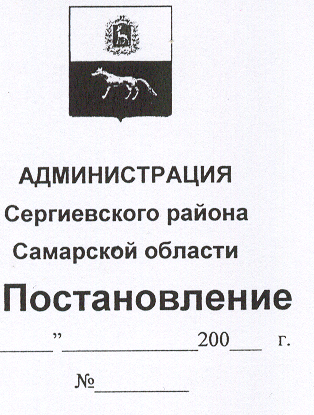 